BODY MAP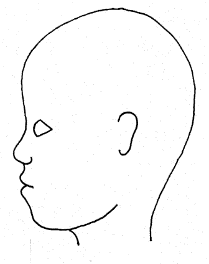 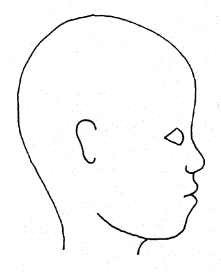 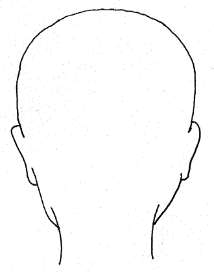 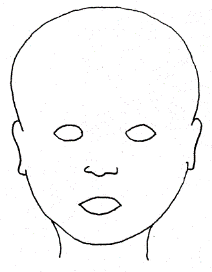 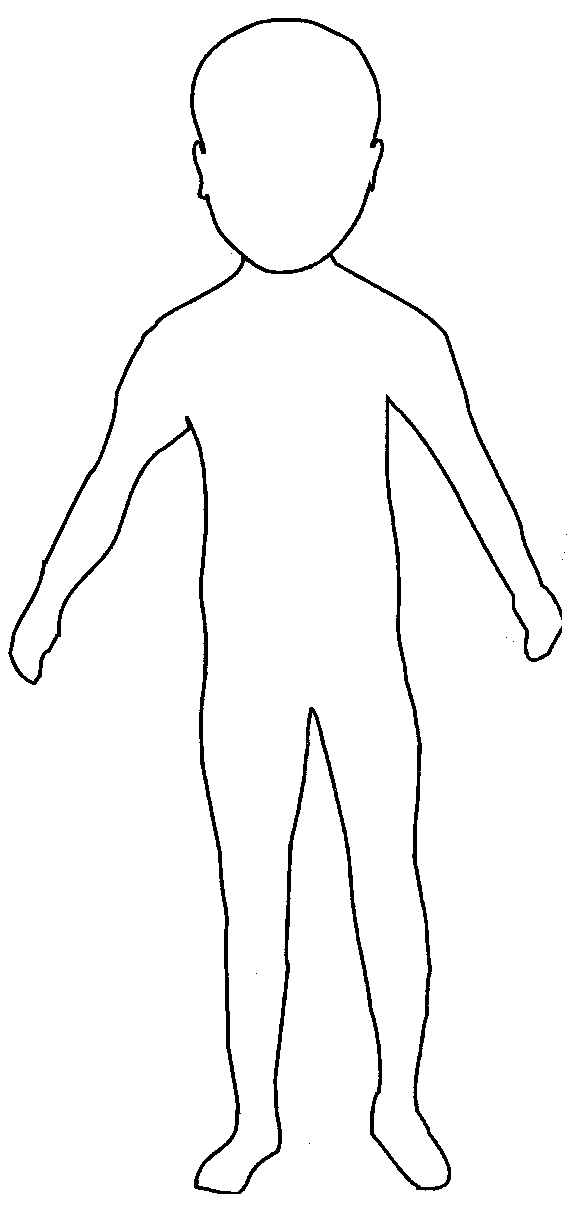 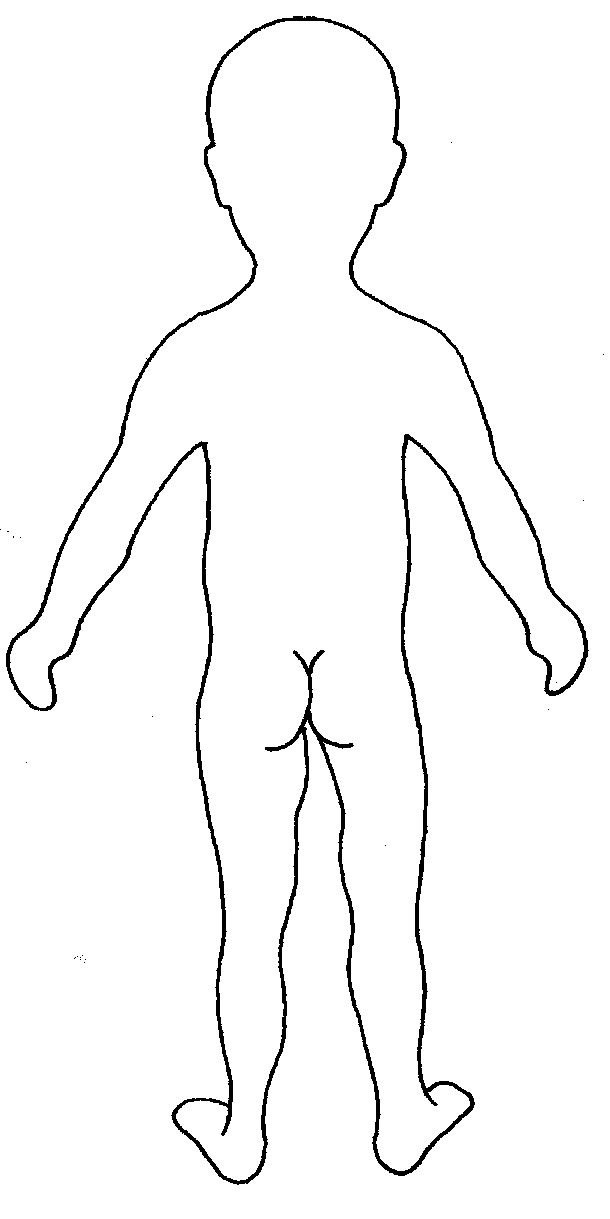 Please tick the following ‘flags’ that relates to your concern :Name of Student :Year Group :Year Group :Staff Member :Date of Incident : Time :Describe and detail the incident :Describe and detail the incident :Is this the first occurrence of the incident?                                                                     Yes     /           NoIs this the first occurrence of the incident?                                                                     Yes     /           NoIf No – please explain :If No – please explain :Action you have taken to address the incident :Action you have taken to address the incident :Signed :  Date : Please hand to DSL and discuss the issue – DSL notes :Please hand to DSL and discuss the issue – DSL notes :